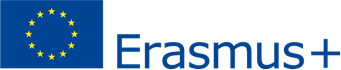 CERTIFICATE OF ATTENDANCEName of student …………………………………………………………………………………..Home institution: STEFAN CEL MARE UNIVERSITY OF SUCEAVA – ROMANIA                               (RO SUCEAVA01)Faculty / Department ……………………………………………………………………………It is hereby certified that the mentioned student has fulfilled his/her academic obligations corresponding to a full time  Erasmus+ study mobility in the Host institution: …………………………………………………………………………………Erasmus+  code ............................................................Starting on date ……………………………………..Ending on date ………………………………………Name of signatory ………………………………………………………………………………...Function …………………………………………………………………………………………..Date and signature								StampATTESTATIONNom de l’étudiant (e) ……………………………………………………………………………..Etablissement d’origine : UNIVERSITE STEFAN CEL MARE  SUCEAVA        (RO SUCEAVA01) Faculté ………………………………………………………………………………………….On certifie par la présente que Mr./Mlle./Mme …………………………………………a accompli toutes ses obligations prévues dans le cadre du stage d’études Erasmus+ avec fréquence  à Etablissement d’accueil …………………………………………………………………………..Code Erasmus+ ………………………………………………………………………………….Faculté …………………………………………………………………………………………….Date d’arrivée …………………………………………………………………………………..…Date de départ …………………………………………………………………………………….Nome du coordinateur ………………………………………………………………………….Fonction …………………………………………………………………………………………Date et signature 								Cachet